Фототаблица к акту осмотра от 27.05.2020 РФ, ХМАО, г. Сургут, ул. Семёна Билецкого 12.Съемка проводилась в 12 часов 30 минут фотокамерой canon 1100D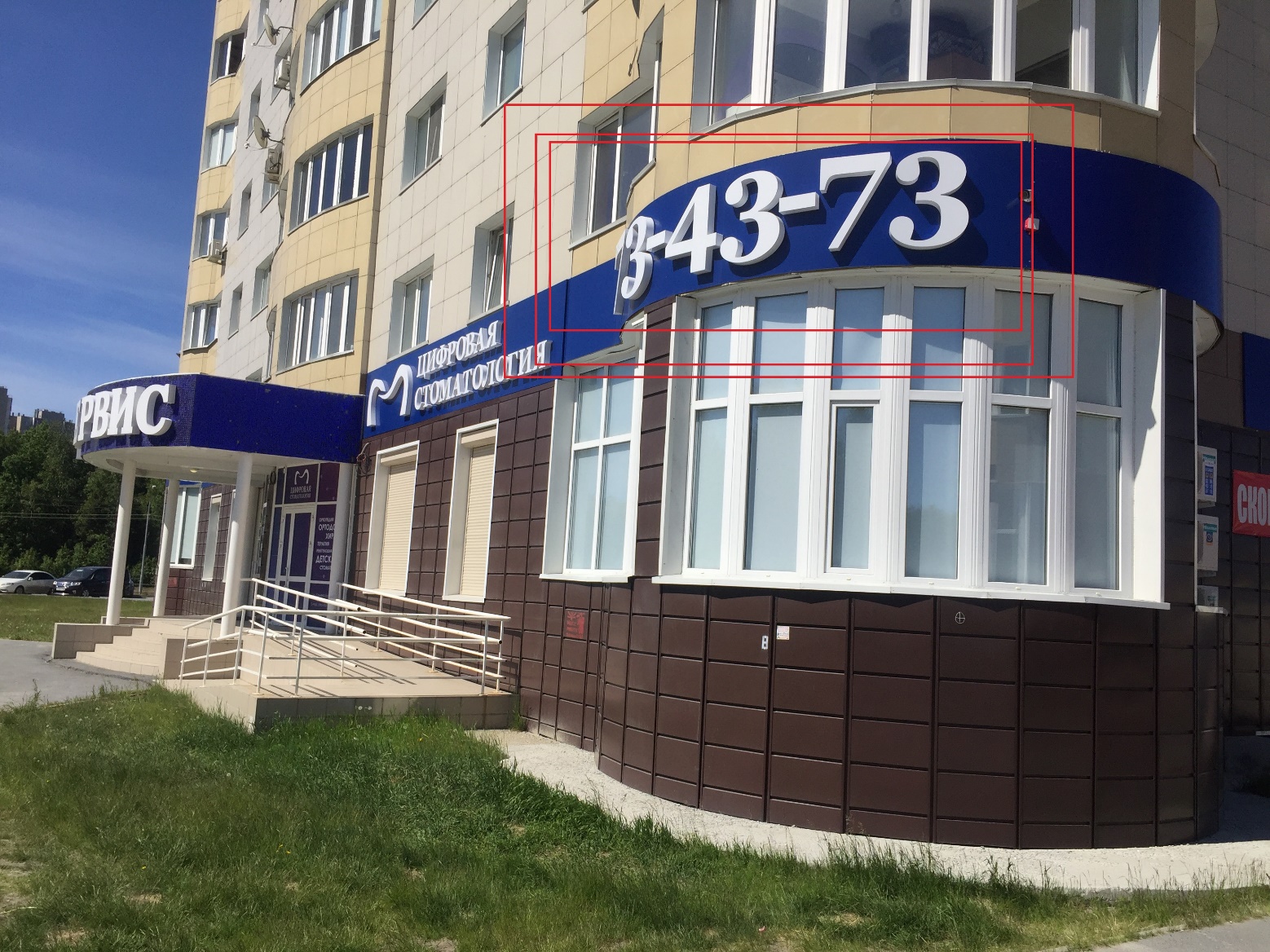 Фото 1 Ведущий специалист административного контроля контрольного управления Администрации города 	          _____________Андронов  В.Н.    